Would you like to gain professional experience in an international environment?Cedefop, the EU Agency based in Thessaloniki, offers a 9-month traineeship starting on 01/10/2015.For further information and online application please visit: http://www.cedefop.europa.eu/EN/working-with-us/Traineeships.aspx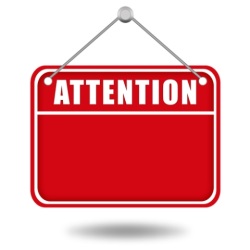 Deadline for the submission of applications 02/06/2015 at 15.00 Greek time (CET+1). Only applications submitted online will be accepted.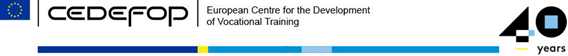 Traineeship at Cedefop WHAT the TRAINEESHIP IS ABOUTWHAT the TRAINEESHIP IS ABOUTDepartment / ServiceDepartment for VET systems and InstitutionsProject descriptionEuropass (http://europass.cedefop.europa.eu)Project outputs / outcomes- optimised quality and performance of the online Europass editor through intensive testing and the inclusion of added-value features;- responsive support to stakeholders involved;- high level of end-user satisfaction.The trainee’s main duties and tasks- carry out various tasks related to the support, design, development and promotion of the Europass platform;- communicate with Europass end-users and other stakeholders involved;- contribute to the design of new features for the online CV as well as support material (documentation, knowledge base) and promotional material (eg. video animation)Expected learning outcomes- acquaintance with the implementation and maintenance of a multilingual website project- increased communication skills, through regular contacts with a wide range of stakeholders- ability to meet Europass users’ requirementsESSENTIAL REQUIREMENTSESSENTIAL REQUIREMENTSAcademic backgroundDegree in IT, engineering, architecture, educational sciences, fine arts, new media English C1DesirableDesirableExperience/exposureExperience in development of web applications, design of user interfaces, design of promotional material (including video animations) and social media